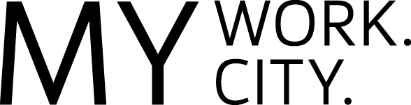 Planner – Development PlanningPlan Kelowna’s future!You can make an impact to the development of Kelowna and work on new and exciting developments! Kelowna’s Development Planning Department is responsible for excellence in city planning by ensuring safe, responsible and sustainable building. Play a critical role in growing the city with managing current development files, while keeping its beloved features intact. From high rises in the downtown, to walkable mixed-use developments, to the charming character of the city’s heritage neighbourhoods, the staff in Development Planning work to make Kelowna a great place.Development Planning offers advice to Council on current development projects after consulting with members of the public, City services and external agencies, and after reviewing and analyzing all parts of a development proposal together with relevant municipal and provincial policy. Bring your Planning degree, related experience and relevant professional skills, to perform multi-disciplinary work coordinating current development approvals and processing rezoning and development permit applications. You will review, analyze and make recommendations to Council and committees on various land use management initiatives, undertake projects, research studies, liaise with internal and external contacts, and respond to public enquiries. Candidates will be hired based on experience:Planner I: As a junior planner, utilize your analytical skills to prepare comprehensive reports on land use planning. Provide recommendations to City Council, public stakeholders, and various advisory committees. Experience with municipal land use planning in both an agricultural and environmental setting would be an asset. Planner II: As a more experienced planner, greater degrees of responsibility will be given in preparing reports regarding a wide range of land use planning issues. Help create Kelowna as a City of the Future! Our diverse and dynamic team strives to innovate to make things better, work as one team, serve proudly and lead responsibility. Kelowna is in a four-season playground that boasts miles of lake access, outdoor recreation opportunities, a vibrant downtown and cultural scene and healthy and connected neighbourhoods!Grow your career in an organization that supports employee work/life balance and career and professional development. This is a CUPE bargaining unit position that offers a starting hourly rate of $37.29 for Planner I and $42.31 for Planner II plus a competitive comprehensive benefits and pension package.Apply online at kelowna.ca/careers by May 18, 2021Applicants not contacted within three weeks of the competitionclosing date are thanked for their interest.